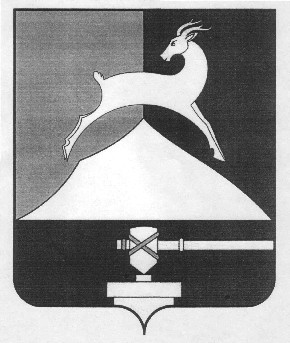 Администрация Усть-Катавского городского округаЧелябинской областиПОСТАНОВЛЕНИЕОт  01.04.2011 г							                                     №  301Об утверждении  муниципальной  целевой Программы «Безопасность образовательных учреждений  по противопожарным мероприятиям  на 2011-2013 годы на территории Усть-Катавского городскогоокруга»         Руководствуясь федеральным законом  от 6 ноября 2003 г. № 131-Ф3 «Об общих принципах организации местного самоуправления в российской Федерации»,  Уставом  Усть-Катавского городского округа, во исполнении постановления главы Усть-Катавского городского округа «Об утверждении  Порядка разработки, утверждения и реализации муниципальных  целевых программ Усть-Катавского городского округа» от № 853 от 28.08.2007г.,  с целью создания безопасных  условий в образовательных учреждениях  на территории Усть-Катавского городского округа,администрация Усть-Катавского городского округа ПОСТАНОВЛЯЕТ: 1.Утвердить прилагаемую муниципальную целевую программу      «Безопасность образовательных учреждений по противопожарным мероприятиям» на 2011-2013 годы на территории Усть-Катавского городского округа. 2.Начальнику общего отдела администрации Усть-Катавского городского округа (О.Л. Толоконниковой) настоящее постановление обнародовать на официальном сайте  Усть-Катавского  городского округа. 3.Организацию исполнения данного постановления возложить на     начальника управления образования администрации Усть-Катавского городского округа (О.А.Калапкину-Семашко). 4.Контроль за реализацией муниципальной целевой программы «Безопасность образовательных учреждений по противопожарным мероприятиям» на 2011-2013 годы на территории Усть-Катавского2городского округа возложить на первого заместителя главыУсть-Катавского городского округа по вопросам социально-культурной политики, охраны здоровья населения С.Н. Пульдяева.  Глава  Усть – Катавского  городского округа                     Э.В.АлфёровПредложение о программной разработке проблемы по обеспечению противопожарных условий в учреждениях образования на 2011-2013 годы.Формулировка проблемы значительный возраст зданий, высокий износ основных фондов и инженерных сетей повышает уровень пожароопасности зданий, помещений образовательных учреждений и как следствие – образовательные учреждения несвоевременно получают лицензии на ведение образовательной деятельности.Наименование предполагаемой программы Муниципальная программа «Безопасность образовательных учреждений по противопожарным мероприятиям» на 2011-2013 годы.Отраслевая принадлежность ОбразованиеУровень проблемы МуниципальныйСоциальная ориентированность – система общего образования                   - 500 работников образования;                   - 5000 родителей;                   - 2601 учащихся        - общественные организации, предприятия Усть-Катавского городского округа.7.  Предполагаемые мероприятия по направлениям программы.Проектные работы (электроснабжения эвакуационных выходов)Установка аварийного наружного освещения.Реконструкция пола, дверей, перегородок, эвакуационных выходов и лестниц.Обработка чердачных помещений, стен,  пола противопожарным составом. Замер сопротивления. Ремонт электроосвещения.Замена кабель каналов или проводов АПС,Установка, ремонт вентиляционной системы.Установка ограждений кровли.       8. Ожидаемая экономическая, социальная эффективность программыРеализация программы позволит:Обеспечить своевременное получение лицензии на ведение образовательной деятельности МОУ.Повышение уровня ответственности к вопросам противопожарной безопасности руководителей, педагогов, обучающихся и их родителей.Снижение уровня пожароопасности зданий и помещений ОУ, оснащение АПС, системой оповещения.      9. Программа, осуществляющаяся ранее и реализующаяся по настоящее время по данной теме «Безопасность образовательных учреждений по противопожарным мероприятиям» на 2008 -2010год, финансовое обеспечение составила 8 162,7 т.р.      10. Объем планируемых на реализацию мероприятий по программе средств из местного бюджета на 2011 - 2013 годы составляет 14510,0 т.р.                  2011 год – 1500,0 т.р.                  2012 год – 7010,0 т.р.                  2013 год – 6000,0 т.р.       11. Перечень возможных источников финансирования с указанием механизма, их привлечения местный бюджет.      12. Потребность в финансировании из бюджета городского округа на 2011 год составляет 1500,0 т. р.      13. Основной исполнитель МУ «Управление образования Усть-Катавского городского округа»      14. Соисполнители – хозяйственно – эксплуатационная группа Управления Образования Усть-Катавского городского округа.      15.  Руководитель программы Начальник МУ «Управление образования Усть-Катавского городского округа» О.А. Калапкина-Семашко      16.  Подпись муниципального заказчика:      Глава Усть-Катавского городского округа ______________________ Э.В. Алферов Утверждена постановлением  администрации Усть-Катавского городского округа от 01.04.2011 г. № 301Муниципальная целевая программа «Безопасность образовательных учреждений по противопожарным мероприятиям» на 2011-2013 годы    на территории Усть-Катавского городского округаПАСПОРТ1.Разработчик:  Муниципальное  учреждение Управления образования Усть-Катавского городского округа2.Муниципальный заказчик: Администрация Усть-Катавского городского округа 3. Наименование программы: муниципальная целевая программа «Безопасность образовательных учреждений по противопожарным мероприятиям» на 2011-2013 годы на территории Усть-Катавского городского округа (далее читать – Программа).4. Дата учета в Функциональном органе Администрации Усть-Катавского городского округа Управление экономических и имущественных отношений ______________________________________________________________5. Цель Программы: обеспечение условий, необходимых для предотвращения пожаров и чрезвычайных ситуаций, повышения уровня противопожарной защиты зданий, сооружений, недопущения травматизма и гибели обучающихся, воспитанников и сотрудников муниципальных образовательных учреждений во время их трудовой и учебной деятельности.6. Задачи Программы:  повышение противопожарной безопасности учреждений образования.7. Целевые индикаторы и показатели: выполнение предписаний органов Госпожнадзора в МОУ, срок действия лицензий которых заканчивается в 2011-2013 годах (выполнение 100% предписаний к моменту окончания срока лицензий);8. Характеристика программных мероприятий: - Проведение противопожарных мероприятий по созданию безопасных условий в образовательных учреждениях. - Проведение обучения руководящего состава МОУ, работников образования правилам обеспечения противопожарной  безопасности.- Отработка поведения учащихся, воспитанников ОУ в случае возникновения чрезвычайных ситуаций.9. Сроки реализации: Сроки реализации Программы: 2011-2013годы.10. Объемы и источники финансирования (т. р.):2Ожидаемые результаты:  Обеспечение безопасности образовательных учреждений в соответствии с нормами противопожарной безопасности. Лицензирование восьми образовательных учреждений.Начальник управления образования                          О.А. Калапкина - Семашко3Раздел 1. Содержание проблемы и обоснование необходимости ее решенияБезопасность образовательного учреждения - это условия сохранения жизни и здоровья обучающихся, воспитанников и работников, а также материальных ценностей образовательного учреждения от возможных несчастных случаев, пожаров, аварий и других чрезвычайных ситуаций.Среди различных видов безопасности для образовательных учреждений приоритетными являются пожарная, электрическая и техническая безопасность. Все они являются взаимозависимыми и их обеспечение должно решаться во  взаимосвязи. Настоящее   положение   с   материально-техническим, оснащением   образовательных учреждений характеризуется высокой степенью изношенности основных фондов (зданий, сооружений, оборудования и инженерных коммуникаций), недостаточным финансированием мероприятий, направленных   на   повышение   инженерной   безопасности   образовательных учреждений, нарушением правил их эксплуатации, ослаблением контроля со стороны руководителей и специалистов за поддержанием их в исправном состоянии.Управлению образования подведомственны 27 образовательных учреждений, многие из которых эксплуатируются без ремонта более 40 лет и требуют капитального ремонта.Наиболее проблемными, требующими вмешательства органов исполнительной власти и местного самоуправления, остаются вопросы, связанные с выполнением противопожарных мероприятий, требующих вложения значительных финансовых средств.В ходе анализа выявлены следующие характерные недостатки по обеспечению пожарной безопасности на объектах образования:-слабые    знания    и    навыки    поведения    обучающихся    и    сотрудников    в чрезвычайных ситуациях и в случаях пожаров; -неисправность      систем      автоматической        пожарной сигнализации, оповещения людей при пожаре;-недостаточная укомплектованность учреждений первичными средствами пожаротушения; - эксплуатация с нарушениями требований норм электроустановок и устаревших электросетей, которые требуют замены;-невыполнение работ по противопожарной обработке чердачных перекрытий и сгораемой отделки путей эвакуации;-недостаточная ширина эвакуационных выходов.-отсутствие эвакуационных выходов.Многие образовательные учреждения не могут в полной мере профинансировать мероприятия по обеспечению пожарной безопасности своих зданий без дополнительной финансовой поддержки.Практическое отсутствие средств на поддержание систем безопасности образовательных учреждений на должном уровне может привести к несчастным случаям и пожарам, которые нанесут не только материальный ущерб, но и могут привести к гибели людей.В учреждениях подведомственных управлению образования два раза в год проводятся объектовые тренировки с учащимися и сотрудниками по пожарной безопасности.4В рамках настоящей Программы должны быть решены задачи по обеспечению безопасности образовательных учреждений, направленные на защиту здоровья и сохранение жизни обучающихся, воспитанников и работников во время их трудовой и учебной деятельности от возможных пожаров, аварий и других опасностей, включая решение следующих вопросов:- обследование технического состояния зданий, сооружений и инженерных систем образовательных учреждений, их паспортизация, оценка противопожарной безопасности и разработка  рекомендаций по ее повышению до требований существующих норм и правил;   -оснащение     образовательных     учреждений     всех    типов     и     видов     современным противопожарным оборудованием, средствами защиты и пожаротушения, организация их закупок, монтажа и сервисного обслуживания;     -организация    обучения  и    периодическую  переподготовку  кадров,    ответственных   за противопожарную безопасность образовательных учреждений;-создание единой информационной среды по проблеме противопожарной  безопасности образовательных  учреждений;-анализ состояния и разработка методической документации по противопожарной безопасности образовательных учреждений.При   проведении   инженерного   обследования   образовательных  учреждений должны осуществляться:-оценка рисков возникновения аварийных ситуаций;-определение зон действия основных поражающих факторов при различных сценариях их развития;-оценка возможных последствий возникновения аварийной ситуации, включая: оценку величины ущерба;-определение числа пострадавших среди учащихся, воспитанников, производственного персонала образовательных учреждений и населения прилегающих районов;- разработку мероприятий, снижающих риск возникновения аварийных ситуаций; - пропаганда мероприятий по обеспечению противопожарной безопасности образовательных учреждений в средствах массовой информации.Раздел 2. Основные цели и задачи. 1.Цель Программы:   -  Обеспечение условий, необходимых для предотвращения пожаров и чрезвычайных ситуаций, повышения уровня противопожарной защиты зданий, сооружений, недопущения травматизма и гибели обучающихся, воспитанников и сотрудников муниципальных образовательных учреждений во время их трудовой и учебной деятельности.2.Задачи Программы- Координация деятельности и консолидация усилий управления образования, муниципальных образовательных учреждений, организаций, правоохранительных и надзорных органов по повышению безопасности жизнедеятельности участников образовательного процесса.5  - Повышение уровня знаний по пожарной безопасности и культуры поведения обучающихся, воспитанников, работников муниципальных ОУ всех типов и видов.  - Укрепление и развитие материально-технической базы МОУ в соответствии с нормативной потребностью.  -  Реализация государственной политики и требований законодательных и иных нормативных правовых актов в области обеспечения безопасности МОУ, направленных на защиту здоровья и сохранения жизни обучающихся, воспитанников и работников.Раздел 3. Сроки и этапы реализацииРеализация муниципальной целевой программы рассчитана на 3 года: 2011г.-1500,0  тыс. руб.; 2012 – 7010,0 тыс. руб.; 2013 – 6000,0 тыс. руб. (см. приложение №2).Раздел 4. Система программных мероприятий1. Проектные работы (электроснабжение, эвакуационные выходы)2.Установка аварийного, наружного освещения.3.Реконструкция пола, дверей, перегородок, эвакуационных выходов и лестниц, установка противопожарных дверей, противопожарных  люков.4.Обработка  стен, пола, чердачных помещений противопожарным                                                 составом.5.Замер сопротивления6.Ремонт и замена электроосвещения.7.Замена кабель каналов или проводов АПС8.Установка, ремонт вентиляционной системы.9.Установка ограждения кровли.Раздел 5. Финансово экономическое обоснование    Распределение денежных средств по  Программе «Безопасность образовательных учреждений по противопожарным мероприятиям» на 2011-2013 годы представлено в приложении 1, которое разработано специалистами ХЭГ на основании проектно-сметной документации.Раздел 6. Ресурсное обеспечение ПрограммыМероприятия Программы по обеспечению безопасности образовательных учреждений финансируются из местного бюджета.Объемы и источники финансирования мероприятий Программы   представлены в приложении №2.6Раздел 7. Механизм реализации программы. Управление реализацией Программы и контроль за ходом ее выполнения.Финансирование мероприятий муниципальной целевой программы будет осуществляться на основе договоров заключенных образовательными учреждениями с организациями - победителями конкурсов в соответствии со сметами.   Приоритетными направлениями  реализации программы в 2011 году являются:  -   разработка проектов для эвакуационных выходов в ДОУ -     обеспечение образовательных учреждений, подлежащих лицензированию противопожарным оборудованием, индивидуальными средствами защиты и пожаротушения. На рабочую группу Программы возлагаются следующие задачи:     - организация      обучения      и      повышения      квалификации      по      пожарной безопасности;    - ведение     текущего     мониторинга     состояния противопожарной безопасности     образовательных учреждений    -изучение,  обобщение и распространение передового опыта работы в области противопожарной безопасности образовательных учреждений;     -организация и проведение смотров, конкурсов по безопасной
жизнедеятельности в образовательных учреждениях; - оказание практической и методической помощи  образовательным учреждениям в работе по безопасной жизнедеятельности;- создание информационной базы, учебно-программных и методических материалов по обучению вопросам пожарной и электробезопасности.Управление Программой осуществляет   начальник    управления образования.      Рабочая группа Программы состоит: начальник ХЭГ,  инженер по технадзору и инженер по  Энергонадзору, которые:   - осуществляют организационное  сопровождение Программы в  целом;   - обеспечивают     выполнение   требований настоящей Программы;   - организуют реализацию мероприятий по оснащению противопожарным оборудованием, средствами зашиты и пожаротушения образовательных учреждений;    - организуют   обучение   в   образовательных учреждениях сотрудников, обучающихся и воспитанников по пожарной безопасности;    - проводят расширенные заседания с участием представителей ПЧ-75, управления образования и других организаций о состоянии противопожарной безопасности образовательных учреждений;     - организуют работу по обследованию технического состояния зданий, сооружений и инженерных систем образовательных учреждений, их паспортизации и подготовке экспертного заключения по оценке противопожарной  безопасности;7 - обеспечивают проектной документацией на монтаж в образовательных учреждениях противопожарного оборудования в соответствии с установленными нормативами;    - организуют выполнение работ по противопожарной обработке чердачных перекрытий,  оконных  и  дверных  проемов   и  защиты   путей   эвакуации  несгораемой отделкой, а также замену аварийных электросетей в образовательных учреждениях. Организации-исполнители определяются на конкурсной основе, которые обеспечивают выполнение работ согласно проектно-сметной документации,  в установленные сроки и в рамках имеющей у них лицензии, осуществляют целевое расходование выделенных средств.Раздел 8. Оценка эффективности использования бюджетных средств в соответствии с методикой оценки          Оценка эффективности использования бюджетных средств определяется в соответствии с методикой оценки эффективности Программы.          Показатель оценки эффективности использования бюджетных средств (О) рассчитывается как отношение показателя оценки достижения плановых индикативных показателей (ДИП) к показателю оценки полноты использования бюджетных средств (ПИБС)О= ДИП / ПИБС           Значение показателя оценке эффективности использования бюджетных средств.-  более 1,4 – очень высокая эффективность использования бюджетных средств;-  от 1 до 1,4 – высокая эффективность использования бюджетных средств;- от 0,5 до 1 – низкая эффективность использования бюджетных средств;- менее 0,5 – крайне низкая эффективность использования бюджетных средств.      Оценка эффективности будет тем выше, чем выше уровень достижения индикативных показателей и меньше уровень использования бюджетных средств. Раздел 9. Ожидаемые результаты с указанием целевых индикаторов.       Ожидаемые результаты:-  обеспечение безопасных условий в образовательных учреждениях;           -    получение лицензий на проведение образовательной деятельности.8   Мероприятия по Муниципальной Программе оцениваются по следующим индикативным показателям (Таблица №1):Таблица №1Распределение денежных средств по МЦП «Безопасность образовательных учреждений по противопожарным мероприятиям» на 2011-2013 годы.Начальник управления образования	                                                О.А. Калапкина-СемашкоГлавный бухгалтер ЦБ при УО                                                        И.А. ЗайцеваСтарший экономист                                                                           Г.В. РябоваИсп. Н.Г. Воронов 2-58-16                                                                                                                                                                                           13                                                                                                                 Приложение 2                                                                                                                                                                                                                                               к муниципальной целевой программе                                                                                                                                                                                                                                     «Безопасность образовательных                                                                                                                                                                                                                                     учреждений  по противопожарным                                                                                                                                                                                                                                      мероприятиям»                                                                                                                                                                                                                                      на 2011– 2013 годы  на территории                                                                                                                                                                                                                                       Усть-Катавского городского округаПеречень мероприятий Муниципальной Целевой Программы «Безопасность образовательных учреждений по противопожарным мероприятиям» на 2011-2013 годы.ГодыМестный бюджет (тыс. руб.)20111500,020127010,020136000,0ИТОГО14510,0№ п\пНаименование работКол-воучреждений1Проектные работы (электроснабжение, эвакуационные выходы)142Установка аварийного, наружного освещения83Реконструкция пола, дверей, перегородок, эвакуационных выходов и лестниц, установка противопожарных дверей, противопожарных люков194Обработка стен, пола, чердачных помещений противопожарным составом85Замер сопротивления 206Ремонт и замена электроосвещения 177Замена кабель каналов или проводов АПС238Установка, ремонт вентиляционной системы79Установка ограждения кровли11Приложение  1 к муниципальной целевой программе «Безопасность образовательных учреждений по противопожарным мероприятиям» на 2011-2013 годы на территории Усть-Катавского городского округа.п/пУчреждения2011 годтыс. руб.2011 годтыс. руб.2012 годтыс. руб.2013 годТыс. руб.ИтогоИтого1Проектные работы (электроснабжение, эвакуационные выходы)Проектные работы (электроснабжение, эвакуационные выходы)Проектные работы (электроснабжение, эвакуационные выходы)Проектные работы (электроснабжение, эвакуационные выходы)Проектные работы (электроснабжение, эвакуационные выходы)1ДОУ № 3801ДОУ № 5801ДОУ № 1380801ДОУ № 1590ДОУДОУ80,0080,00170,0080,00330,00330,00СОШ № 17070СОШ № 590СОШ № 790школышколы70,0070,0090,0090,00250,00250,00ЦДТ50внешкольные  учреждениявнешкольные  учреждения50,0050,0050,00МУК20прочиепрочие20,0020,0020,00итого1501502802206506502Установка аварийного, наружного освещенияУстановка аварийного, наружного освещенияУстановка аварийного, наружного освещенияУстановка аварийного, наружного освещенияУстановка аварийного, наружного освещения2ДОУ № 5502ДОУ № 1070ДОУДОУ70,0050,00120,00120,00СОШ «№ 7120СОШ № 2350ООШ с. Минка404050НШДС №640школышколы40,0040,00170,0090,00300,00300,00«Ребячья  Республика»100100внешкольные  учреждениявнешкольные  учреждения100,00100,00200,00200,00итого40403402406206203Реконструкция пола, дверей, перегородок, эвакуационных выходов и лестниц, установка противопожарных дверей, люковРеконструкция пола, дверей, перегородок, эвакуационных выходов и лестниц, установка противопожарных дверей, люковРеконструкция пола, дверей, перегородок, эвакуационных выходов и лестниц, установка противопожарных дверей, люковРеконструкция пола, дверей, перегородок, эвакуационных выходов и лестниц, установка противопожарных дверей, люковРеконструкция пола, дверей, перегородок, эвакуационных выходов и лестниц, установка противопожарных дверей, люков3ДОУ № 170703ДОУ № 270603ДОУ № 370603ДОУ № 570603ДОУ № 101001003ДОУ № 12303ДОУ № 1370703ДОУ № 14701003ДОУ № 155050ДОУДОУ570,00600,001170,001170,00СОШ № 1260260200200СОШ № 5505015030СОШ № 7656550СОШ с. Тюбеляс35ООШ с. Минка1501505040ООШ № 410070НШДС № 69090НШДС № 925258080школышколы550,00550,00670,00595,001815,001815,00ЦДТ8080«Ребячья  Республика»10001000внешкольные  учреждениявнешкольные  учреждения1080,001080,002160,002160,00итого                    550                    55023202275514551454Обработка стен, пола, чердачных помещений противопожарным составомОбработка стен, пола, чердачных помещений противопожарным составомОбработка стен, пола, чердачных помещений противопожарным составомОбработка стен, пола, чердачных помещений противопожарным составомОбработка стен, пола, чердачных помещений противопожарным составом4ДОУ № 34545454ДОУ № 93535354ДОУ № 10504ДОУ № 1550ДОУДОУ80,0080,0080,00100,00260,00260,00СОШ с. Тюбеляс50ООШ с. Минка6060ООШ № 4 60школышколы60,0060,0050,0060,00170,00170,00«Ребячья  Республика»350350внешкольные  учреждениявнешкольные  учреждения350,00350,00350,00350,00итого4904901301607807805Замер сопротивленияЗамер сопротивленияЗамер сопротивленияЗамер сопротивленияЗамер сопротивления5ДОУ № 15ДОУ № 2205ДОУ № 3255ДОУ № 5255ДОУ № 75ДОУ № 95ДОУ № 10305ДОУ № 13305ДОУ № 14305ДОУ № 1530ДОУДОУ190,00190,00190,00СОШ № 140СОШ № 540СОШ № 740СОШ с. Тюбеляс40СОШ № 2340ООШ с. Минка3535ООШ № 435НШДС № 635НШДС № 93535школышколы70,0070,00155,00115,00340,00340,00«Ребячья  Республика»5050внешкольные  учреждениявнешкольные  учреждения50,0050,0050,0050,00итого1201203451155805806Ремонт и замена  электроосвещенияРемонт и замена  электроосвещенияРемонт и замена  электроосвещенияРемонт и замена  электроосвещенияРемонт и замена  электроосвещения6ДОУ №1306ДОУ №230306ДОУ № 31306ДОУ №5110706ДОУ №103003006ДОУ № 133001006ДОУ № 142002006ДОУ № 15300300ДОУДОУ1400,001000,002400,002400,00СОШ №1400400СОШ №5200200СОШ №7200200ООШ №4100100СОШ с. Тюбеляс7070НШДС №65050школышколы1020,001020,002040,002040,00Ребячья республика500500ЦДТ5050внешкольные  учреждениявнешкольные  учреждения550,00550,001100,001100,00МУК50прочиепрочие50,0050,0050,00итого30202570559055907Замена кабель каналов или проводов АПСЗамена кабель каналов или проводов АПСЗамена кабель каналов или проводов АПСЗамена кабель каналов или проводов АПСЗамена кабель каналов или проводов АПСЗамена кабель каналов или проводов АПС7ДОУ №1ДОУ №115157ДОУ №2ДОУ №215157ДОУ №3ДОУ №315157ДОУ № 5ДОУ № 5207ДОУ №7ДОУ №715157ДОУ №9ДОУ №9207ДОУ №10ДОУ №10257ДОУ №12ДОУ №12257ДОУ№13ДОУ№137ДОУ №14ДОУ №147ДОУ №15ДОУ №15ДОУДОУДОУ90,0060,0060,00150,00СОШ №1СОШ №1СОШ №5СОШ №5СОШ №7СОШ №7СОШ с. ТюбелясСОШ с. Тюбеляс25СОШ № 23СОШ № 232020ООШ с. МинкаООШ с. Минка2020ООШ №4ООШ №425НШДС № 6НШДС № 62020НШДС №9НШДС №915школышколышколы65,0060,0060,00125,00«Ребячья республика»«Ребячья республика»303030ЦДТЦДТ55внешкольные  учреждениявнешкольные  учреждениявнешкольные  учреждения30,0035,0035,0065,00МУКМУК55прочиепрочиепрочие5,005,005,00итого1851601603458Устройство, ремонт вентиляционной системыУстройство, ремонт вентиляционной системыУстройство, ремонт вентиляционной системыУстройство, ремонт вентиляционной системыУстройство, ремонт вентиляционной системыУстройство, ремонт вентиляционной системы8НШДС №93030школышколы30,0030,0030,00ДОУ №120ДОУ №2202020ДОУ № 360ДОУ №10ДОУ № 15ДОУ80,0020,0020,00100,00«Ребячья республика»100100100внешкольные  учреждениявнешкольные  учреждения100,00100,00100,00200,00итого30301801201203309Установка ограждения кровлиУстановка ограждения кровлиУстановка ограждения кровлиУстановка ограждения кровлиУстановка ограждения кровлиУстановка ограждения кровли9ДОУ №39ДОУ №550509ДОУ №1560ДОУ50,0050,0060,00110,00НШДС №9СОШ №17070СОШ № 5СОШ «№ 790СОШ с. Тюбеляс6060СОШ № 238080НШДС №660школышколы70,0070,00150,00140,00140,00360,00итого120120210140470470ДОУ2102102710191048304830школы8908902370217054305430Внешк. учрежд.     (ЦДТ, РР) 4004001860191541754175Прочие (МОУ МУК)7057575Итого по годам2011г.15002011г.15002012г.70102013г.60001451014510№ п/пМероприятиеИсполнительИсточники финансированияОбъем финансирования по годам (тыс. рублей)Объем финансирования по годам (тыс. рублей)Объем финансирования по годам (тыс. рублей)Объем финансирования по годам (тыс. рублей)Объем финансирования по годам (тыс. рублей)КОСГУКБККБК№ п/пМероприятиеИсполнительИсточники финансирования201120122013ВсегоВсегоКОСГУКБККБК12346781010КОСГУКБККБКI. Создание условий безопасности образовательных учреждений по противопожарным мероприятиям.I. Создание условий безопасности образовательных учреждений по противопожарным мероприятиям.I. Создание условий безопасности образовательных учреждений по противопожарным мероприятиям.I. Создание условий безопасности образовательных учреждений по противопожарным мероприятиям.I. Создание условий безопасности образовательных учреждений по противопожарным мероприятиям.I. Создание условий безопасности образовательных учреждений по противопожарным мероприятиям.I. Создание условий безопасности образовательных учреждений по противопожарным мероприятиям.I. Создание условий безопасности образовательных учреждений по противопожарным мероприятиям.I. Создание условий безопасности образовательных учреждений по противопожарным мероприятиям.1Проектные работы (электроснабжение, эвакуационные выходы)Образов.учрежд., подвед.УОМестный бюджет150280220650650226.6020709 7950010 0010709 7950010 0012Установка аварийного, наружного освещенияОбразов.учрежд., подвед.УОМестный бюджет40340240620620225.3030709 7950010 0010709 7950010 0013Реконструкция пола, дверей, перегородок, эвакуационных выходов и лестниц, установка противопожарных дверей, противопожарных  люковОбразов.учрежд., подвед.УОМестный бюджет 5502 3202 27551455145225.3030709 7950010 0010709 7950010 0014Обработка стен, пола, чердачных помещений противопожарным составомОбразов.учрежд., подвед.УОМестный бюджет490130160780780226.6080709 7950010 0010709 7950010 0015Замер сопротивленияОбразов.учрежд., подвед.УОМестный бюджет120345115580580225.3020709 7950010 0010709 7950010 0016Ремонт и замена электроосвещенияОбразов.учрежд., подвед.УОМестный бюджет3 0202 570559055900709 7950010 0010709 7950010 0017Замена кабель каналов или проводов АПСОбразов.учрежд., подвед.УОМестный бюджет1851603453450709 7950010 0010709 7950010 0018Устройство, ремонт вентиляционной системыОбразов.учрежд., подвед.УОМестный бюджет30180120330330225.3030709 7950010 0010709 7950010 0019Установка ограждения кровлиОбразов.учрежд., подвед.УОМестный бюджет120210140470470225.3030709 7950010 0010709 7950010 001Всего затрат (тыс. рублей)15007 0106 00014510В том числе за счет местного бюджета15007 0106 00014510